WELCOME TO BOCA VILLAGE ANIMAL HOSPITAL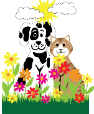 CLIENT REGISTRATION FORMLAST NAME______________________________FIRST NAME_______________________________ SPOUSE NAME_________________________        EMAIL: __________________________________HOME #________________________   CELL # ______________________WORK #_______________ ADDRESS: ___________________________________________________________________
CITY__________________________ STATE: ___________ZIP_________	PLEASE LIST ANY AGENTS YOU AUTHORIZE TO BRING IN YOUR PET FOR SERVICES UNDER YOUR FINANCIAL RESPONSIBILITY:NAME____________________________________________ RELATIONSHIP__________________ NAME___________________________________________ RELATIONSHIP___________________	NAME___________________________________________ RELATIONSHIP___________________	In Case of EMERGENCY, Call ________________________________________   Phone #_____________________How did you hear about our Hospital?   ____________________________________________________  If you were referred by a client please provide us their name__________________________________Previous  Veterinarian__________________________________________________                                                                  PET’S INFORMATIONPET’S NAME________________________ BREED_________________  COLOR_________________   Male______   Neutered_____       Female_____    Spayed______     MICROCHIP#__________________________---------------------------------------------------------------------------------------------------------------------------------------------------PET’S NAME________________________ BREED_______________ COLOR_________________ Male______   Neutered_____       Female_____    Spayed______    MICROCHIP#__________________________---------------------------------------------------------------------------------------------------------------------------------------------------PET’S NAME________________________ BREED_________________ COLOR_________________Male______   Neutered_____       Female_____    Spayed______    MICROCHIP#__________________________--------------------------------------------------------------------------------------------------------------------------------------------------- PET’S NAME________________________ BREED_________________ COLOR_________________Male______   Neutered_____       Female_____    Spayed______    MICROCHIP#__________________________                                                                                                                                                                      PAGE 1 OF 2      Let us share your pet’s photo on our Web Site, Instagram and Facebook!!We are very proud of our family and would love to share our pets on our sites. We will never use any of your personal information and will only use your pet’s first name.  I give Boca Village Animal Hospital, its representatives the right to take photographs of my pets listed above. I agree that Boca Village Animal Hospital may use photographs of my pets without my name for any lawful purpose, including web content, record keeping and Facebook.I have read and understand the above:AUTHORIZE □           DECLINE   □SIGNATURE: _____________________________________________________PRINTED NAME: __________________________________________________DATE: __________________                                                                                RECEPTIONIST INITIALS______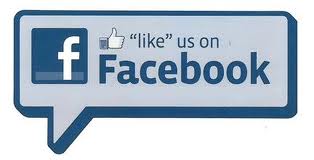                                                                                                                                                                    PAGE 2 OF 2                                                       BOCA VILLAGE ANIMAL HOSPITAL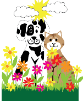                                                         PET REGISTRATION FORMPETS PRESENT CONCERN(S) ____________________________________________________________PRINTED NAME_________________________________________________SIGNATURE______________________________________________   Date _______________                                                                                                                                                                   RECEPTIONIST INITIALS_______                                                              PET NAME: _________________________              CANINE______ FELINE_______BREED ____________________   COLOR   ________________    BIRTHDATE__________________________MALE     _____NEUTERED______ FEMALE  _______SPAYEDMICROCHIP   _____YES  #_________________________                  ______ NOPET NAME: _________________________              CANINE______ FELINE_______BREED ____________________   COLOR   ________________    BIRTHDATE__________________________MALE     _____NEUTERED______ FEMALE  _______SPAYEDMICROCHIP   _____YES  #_________________________                  ______ NOPET NAME: _________________________              CANINE______ FELINE_______BREED ____________________   COLOR   ________________    BIRTHDATE__________________________MALE     _____NEUTERED______ FEMALE  _______SPAYEDMICROCHIP   _____YES  #_________________________                  ______ NOCURRENT DIET :    CURRENT DIET :    CURRENT DIET :    CURRENT MEDICATIONS AND DOSING:CURRENT MEDICATIONS AND DOSING:CURRENT MEDICATIONS AND DOSING:  BROUGHT IN PREVIOUS MEDICAL HISTORY     YES_____   NO____                                                IS YOUR PET CURRENT ON THE FOLLOWING VACCINES?    BROUGHT IN PREVIOUS MEDICAL HISTORY     YES_____   NO____                                                IS YOUR PET CURRENT ON THE FOLLOWING VACCINES?    BROUGHT IN PREVIOUS MEDICAL HISTORY     YES_____   NO____                                                IS YOUR PET CURRENT ON THE FOLLOWING VACCINES?  RABIES    Yes  No      DATE GIVEN_________                                                                              BORDETELLA  Yes  No    DATE GIVEN___________                                                                                 HEARTWORM PREVENTION  Yes  No   Product Name:                                        DATE GIVEN__________                                            DIST/PARVO (CANINE)  FVRCP (FELINE)    Yes   No   DATE GIVEN__________                                                                                 FELINE LEUKEMIA        Yes   No      DATE GIVEN_______                                                                                FLEA/TICK PREVENTION       Yes  No         Product name:  DATE GIVEN________                                                                                                                                                       OTHER________________ Yes   NoDATE GIVEN__________                                                                                    HW TEST     Yes  No  DATE DONE__________                                                                                  FECAL  :          Yes  No DATE DONE___________                                                                                   ANY KNOWN ALLERGIES?      No  Yes, if yes, please list: ANY KNOWN ALLERGIES?      No  Yes, if yes, please list: ANY KNOWN ALLERGIES?      No  Yes, if yes, please list: ANY KNOWN HEALTH ISSUES?      No  Yes, if yes, please list:ANY KNOWN HEALTH ISSUES?      No  Yes, if yes, please list:ANY KNOWN HEALTH ISSUES?      No  Yes, if yes, please list:ADDITIONAL INFORMATION:ADDITIONAL INFORMATION:ADDITIONAL INFORMATION: